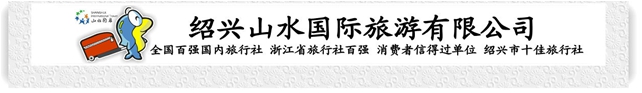 【爱山水】溧阳南山竹海、广德太极洞、大觉寺纯玩二日游( 1 号车)行程单行程安排集合站点费用说明其他说明产品编号31710124733Tn出发地绍兴市目的地广德县行程天数2去程交通汽车返程交通汽车参考航班无无无无无产品亮点★打卡网红竹海，体验茶文化、竹文化、寿文化！★打卡网红竹海，体验茶文化、竹文化、寿文化！★打卡网红竹海，体验茶文化、竹文化、寿文化！★打卡网红竹海，体验茶文化、竹文化、寿文化！★打卡网红竹海，体验茶文化、竹文化、寿文化！D1D1行程详情各集散地集合出发，乘车赴广德(车程约2.5小时)，抵达后游览【太极洞】（门票挂牌108元，安排时间不少于1.5小时，包含鸿运升梯）：太极洞位于宣城广德市新杭镇，距县城35km，因“洞面有纹，类太极图”而得名。太极洞有“东南第一洞”的美誉，坐落于安徽省长江以南的宣城广德市，明代大文学家冯梦龙把太极洞誉为“天下四绝”之一，2001年被评为国家AAAA级风景区。是中国最有名的道教道场之一。后游览【大觉寺】（免费，游览时间不少于1小时）：大觉寺由台湾佛光山开山主持星云大师倾力修缮、耗资巨大、气势恢宏、彰显海峡文化、江南新兴的佛国圣地！后车赴溧阳（车程约1小时），晚上安排入住休息。用餐早餐：×     午餐：×     晚餐：×   住宿溧阳D2D2行程详情早餐后游览【南山竹海景区】（门票挂牌90元/人，游览时间不少于3小时）：欣赏有着小九寨之称的静湖美景，漫步竹林小径，去小鸟天堂与鹩哥对话、看鸳鸯戏水，亲自见证鸟类运动会；去寿星广场拜中国最大的老寿星头像，为家人祈福；步行或乘索道（费用不含需自愿自理 ，索道费用参考：双程80元/人，单程40元/人），上山途中观竹海风光，俯瞰三万五千亩竹海全景，观苏浙皖三省风光。下午适时返回各集散地，结束行程！用餐早餐：占床含早     午餐：×     晚餐：×   住宿无名称回程上车时间单价(元/人)回程上车时间单价(元/人)上虞火车站广场公交车站√06:000-0绍兴城东体育中心门口（东门）√07:000-0柯桥蓝天大剧院门口√07:400-0诸暨开元大酒店门口√06:000-0费用包含1.赠送项目：旅游帽1.赠送项目：旅游帽1.赠送项目：旅游帽费用不包含1)全程餐费、旅游意外险及个人消费等1)全程餐费、旅游意外险及个人消费等1)全程餐费、旅游意外险及个人消费等预订须知25人以上成团，如未成团提前三天通知，敬请谅解！温馨提示■温馨提示：本产品价格会根据实际成本变化作相应调整，同一团队会出现价格差异现象，以每位游客预定产品时的价格为该客人最终价格！■保险信息1.“安全出行 文明旅游”旅途中请自觉遵守社会公德，尊重当地习俗。